                                                Условия реализации модели сопровождения инклюзивного образования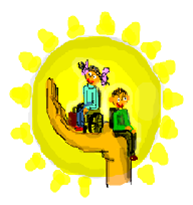                                                       в МБОУ ЦДТ «Паллада»